MUNICIPIUL TÎRGU-MUREŞROMÂNIA – 540026 Tîrgu-Mureş, Piaţa Victoriei nr. 3Tel: 00-40-265-268.330Fax: 00-40-265-269.571e-mail: secretar@tirgumures.ro www.tirgumures.ro 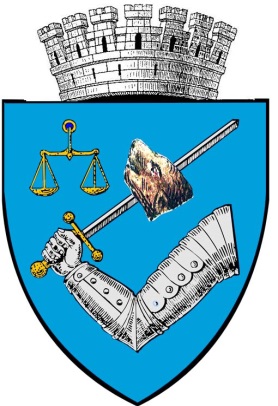 Nr. 55980 din  12 octombrie 2017                                                           ANUNŢMunicipiul Tîrgu Mureş, în conformitate cu prevederile art. 7 din Legea nr.52/2003 privind transparenţa decizională în administraţia publică, îşi face publică intenţia de a aproba printr-o hotărâre reaprobarea co-finantarii Proiectului “Extinderea şi reabilitarea infrastructurii de apă şi apă uzată în judeţul Mureş” cod CCI nr.2009 RO 161 PR 019 din cadrul POS Mediu Axa 1, continuat prin  Proiectul: “Fazarea proiectului Extinderea şi reabilitarea infrastructurii de apă şi apă uzată în judeţul Mureş Cod SMIS 2014+ 106373” de către Municipiul Tg-MuresProiectul de hotărâre este publicat, din data de  12octombrie 2017, pe site-ul Municipiului Tîrgu Mureş: www.tirgumures.ro şi afişat la sediul instituţiei din Tîrgu Mureş,  P-ţa Victoriei, nr.3.Cei interesaţi pot trimite în scris propuneri, sugestii, opinii care au valoare de recomandare, până la data de  22 octombrie 2017,  la sediul Municipiului Tîrgu Mureş sau prin e-mail: secretar@tirgumures.ro.p. Secretarul  Municipiului  Tîrgu Mureş,Director executiv D.J.C.A.A.P.L.Cătană Dianora-MonicaÎntocmit: Amza Adela